aho;g;ghzg; gy;fiyf;fofk; ,yq;if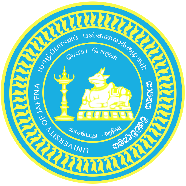 gy;fiyf;fof mDkjp 2018 / 2019csr;rhHGg; ghPl;ir (Aptitude Test)
nkhopngaHg;Gf; fw;ifnewp (jkpo; kw;Wk; Mq;fpyk;)Nkw;gb ehd;F tUl gl;lg;gbg;Gf; fw;if newpf;F mDkjp ngwtpUk;Gk; jFjpahd tpz;zg;gjhhpfsplkpUe;J 14 khHr; 2019 (tpahof;fpoik) tiu tpz;zg;gq;fs; Vw;Wf;nfhs;sg;gLk;.mDkjpf;fhd nghJ epge;jidfSk; jifikfSk;nkhopngaHg;Gf; fw;ifnewpiaj; njhpT nra;tjw;F tpUk;Gk; tpz;zg;gjhhpfs; 2018 Mk; Mz;L eilngw;w f.ngh.j (c/j) ghPl;irapy; rpj;jpaile;jpUg;gJk; gy;fiyf;fof khdpaq;fs; Mizf;FOtpdhy; ntspaplg;gl;l 2018 / 2019 ife;E}y; gf;fk; 90> gFjp 2.2.8.28 w;F mika jFjp ngw;wpUj;jy; Ntz;Lk;.csr;rhHGg; ghPl;irNkw;Fwpj;j fw;ifnewp mDkjpf;fhd tpz;zg;gjhhpfs; aho;g;ghzg; gy;fiyf;fofj;jhy; elhj;jg;gLk; jkpo; kw;Wk; Mq;fpynkhopj; jpwikiag; ghPl;rpj;jy; vd;w ,yf;fpid mbg;gilahfTs;s ghPl;irf;F Njhw;Wjy; Ntz;Lk;. ghPl;irfs; jkpo;> Mq;fpy nkhopfspy; elhj;jg;glTs;sJ.tpz;zg;gq;fisr; rkHg;gpj;jy;tpz;zg;gjhhpfs; www.jfn.ac.lk vd;w aho;g;ghzg; gy;fiyf;fof ,izaj; jsj;jpypUe;J jutpwf;fk; nra;J jFjpfhz; ghPl;irf;F tpz;zg;gpf;Fk; gb Nfl;Lf;nfhs;sg;gLfpwhHfs;.Nkw;gb jFjpfhz; ghPl;irf;fhd tpz;zg;gj;Jld; &gh 300 I VjhtnjhU kf;fs; tq;fpf; fpisapy;> aho;g;ghzg; gy;fiyf;fof kf;fs; tq;fpf; fpis> fzf;F ,yf;fk; 162 100 160 000 880 ,y; nrYj;jpg; ngw;w gw;Wr; rPl;Lld; ghlrhiy mjpgH my;yJ rkhjhd ePjpthdhy; cWjpg;gLj;jg;gl;l f.ngh.j (c/j) 2018 ngWNgw;Wg; gj;jpuj;jpdJ Nghl;Nlhg; gpujpAk; mDg;gg;gly; Ntz;Lk;. ghPl;irg; ngWNgw;wpy; my;yJ ngahpy; khw;wq;fs; VJk; ,Ug;gpd; mjw;Fhpa rj;jpaf; fljhrp rkHg;gpf;fg;gl;L cWjp nra;ag;gly; Ntz;Lk;.G+Hj;jpnra;ag;gl;l tpz;zg;gq;fs; ahTk; 14.03.2019 Mk; jpfjp tpahof;fpoik khiy 3.50 kzptiu gpujpg; gjpthsH> mDkjpfs; fpis> aho;g;ghzg; gy;fiyf;fofk;> aho;g;ghzk; vDk; Kfthpf;F fbj ciwapd; ,lJ gf;fNky; %iyapy; “nkhopngaHg;Gf; fw;if newp” vdf; Fwpg;gpl;L gjpTj; jghy; %yk; my;yJ Nehpy; rkHg;gpf;fg;gly; Ntz;Lk;.mDkjpf;Fhpa Mff; Fiwe;j jifikia nfhz;buhjJk;> gzk; nrYj;jpa gw;Wr; rPl;L rkHg;gpf;fg;glhjJk;> ngWNgw;Wg; gj;jpuj;jpd; cWjp nra;ag;gl;l Nghl;Nlhg; gpujpfs; ,izf;fg;glhjJk;> tpz;zg;g KbTj; jpfjpf;Fs; fpilf;fg; ngwhjJkhd tpz;zg;gq;fs; ahTk; epuhfhpf;fg;gLk;.gpuNtr mDkjpj; jifikiag; G+Hj;jp nra;Js;s tpz;zg;gjhhpfSf;F mDkjp ml;il jghy; %yk; mDg;gp itf;fg;gLk;. ghPl;irf;Fj; Njhw;Wtjw;Fj; njhpT nra;ag;gLk; tpz;zg;gjhhpfspd; ngaHfs; ,izaj;jsj;jpYk; gpuRhpf;fg;gLk;. MfNt njhpTnra;ag;gLk; tpz;g;gjhhpfs; jj;jkJ ghPl;ir mDkjp ml;ilfs; jghy; %yk; fpilg;gjpy; jhkjk; Vw;gbd; mtHfSf;F Fwpj;njhJf;fg;gl;l ghPl;ir epiyaj;Jf;F r%fkspj;J jw;fhypf mDkjp ml;iliag; ngw;W ghPl;irf;Fj; Njhw;wKbAk; vd;gijj; jaTnra;J ftdj;jpw; nfhs;sTk;. ,tw;wpw;Fhpa ghPl;irfs; aho;g;ghzg; gy;fiyf;fofj;jpYk; kl;lf;fsg;gpy; mike;Js;s fpof;Fg; gy;fiyf;fofj;jpYk; eilngWk;.Nkyjpf tpguq;fSf;F njhlHG nfhs;sNtz;ba njhiyNgrp vz; 021 222 6714.gjpthsH	11.02.2019
aho;g;ghzg; gy;fiyf;fofk;